nr 48/2022 (975)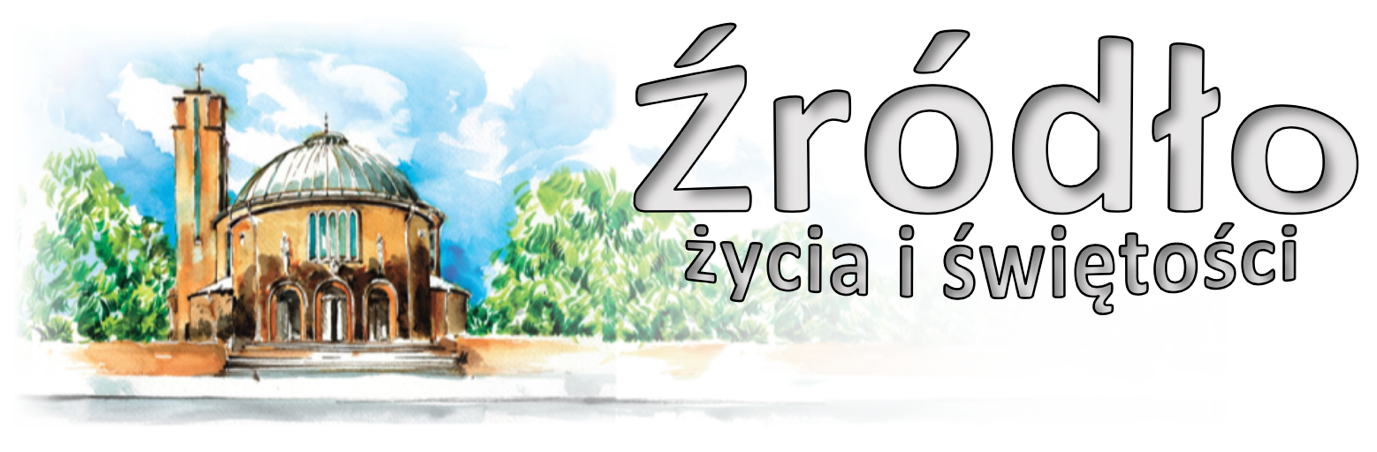 4 grudnia 2022 r.gazetka rzymskokatolickiej parafii pw. Najświętszego Serca Pana Jezusa w Raciborzu2 niedziela AdwentuEwangelia według św. Mateusza (3,1-12) „W owym czasie wystąpił Jan Chrzciciel i głosił na Pustyni Judzkiej te słowa: Nawróćcie się, bo bliskie jest królestwo niebieskie . Do niego to odnosi się słowo proroka Izajasza, gdy mówi: Głos wołającego na pustyni: Przygotujcie drogę Panu, Dla Niego prostujcie ścieżki. Sam zaś Jan nosił odzienie z sierści wielbłądziej i pas skórzany około bioder, a jego pokarmem była szarańcza i miód leśny. Wówczas ciągnęły do niego Jerozolima oraz cała Judea i cała okolica nad Jordanem. Przyjmowano od niego chrzest w rzece Jordanie, wyznając przy tym swe grzechy. A gdy widział, że przychodzi do chrztu wielu spośród faryzeuszów i saduceuszów, mówił im: Plemię żmijowe, kto wam pokazał, jak uciec przed nadchodzącym gniewem? Wydajcie więc godny owoc nawrócenia, a nie myślcie, że możecie sobie mówić: Abrahama mamy za ojca, bo powiadam wam, że z tych kamieni może Bóg wzbudzić dzieci Abrahamowi. Już siekiera do korzenia drzew jest przyłożona. Każde więc drzewo, które nie wydaje dobrego owocu, będzie wycięte i w ogień wrzucone. Ja was chrzczę wodą dla nawrócenia; lecz Ten, który idzie za mną, mocniejszy jest ode mnie; ja nie jestem godzien nosić Mu sandałów. On was chrzcić będzie Duchem Świętym i ogniem. Ma On wiejadło w ręku i oczyści swój omłot: pszenicę zbierze do spichlerza, a plewy spali w ogniu nieugaszonym.”Przychodzi Jan na Pustynię Judzką: pustynię z powodu braku nie ludzi, lecz obcowania z Bogiem; są tam bowiem ludzie, ale brak w nich Ducha Świętego. Tak więc miejsce przepowiadania odbija pustkę w duszach ludzkich, do których przepowiadanie zostało skierowane. Głosi również pokutę, ponieważ bliskie już jest Królestwo niebieskie, przez które rozumie zerwanie z błędem, odwrócenie się od przestępstw, a po upokarzającym wyznaniu grzechów mocne postanowienie świętego życia. Pustynia Judzka powinna zrozumieć po pierwsze, że przyjmie Tego, w którym jest Królestwo niebieskie, a po drugie, że przestanie być pustkowiem, jeśli się z dawnych grzechów oczyści przez wyznanie i pokutę... Przychodzących do chrztu faryzeuszów i saduceuszów Jan nazywa „plemieniem żmijowym”. Upomina ich, aby przynosili godny owoc pokuty i aby się nie chełpili tym, że za ojca mają Abrahama, ponieważ Bóg może nawet z kamieni i głazów stworzyć synów Abrahama. Nieważne jest bowiem pochodzenie według ciała, lecz dziedzictwo wiary. Znakomitość zatem pochodzenia opiera się na konkretach dobrych uczynków. Duma zaś pokrewieństwa nabiera mocy w naśladowaniu wiary. Diabeł jest niewierny, Abraham natomiast wierny. Pierwszy stał się przewrotnym doprowadzając człowieka do upadku, drugi został usprawiedliwiony przez wiarę. Każdy człowiek obyczajami i życiem zacieśnia więzy pokrewieństwa swego rodu. W ten sposób ci, którzy wierzą, przez wiarę należą do Abrahama; ci natomiast, którzy nie wierzą, zamieniają się przez niewiarę w potomstwo diabła. Dlatego właśnie nazwał faryzeuszów „plemieniem żmijowym” oraz zabronił im chełpić się pochodzeniem od świętego praojca. Synowie bowiem Abrahama mogą być stworzeni nawet z kamieni. Stąd upomina ich, aby przynosili godne owoce pokuty oraz żeby zarówno ci, którzy zaczęli uważać diabła za swego ojca, jak też ci, których można stworzyć z kamieni, przez wiarę stali się synami Abrahama.św. Hilary z Poitiers († 367)Ogłoszenia z życia naszej parafiiPoniedziałek – 5 grudnia 2022 								Łk 5,17-26	  630			Za † mamę Emilię Wieczorek w kolejną rocznicę śmierci	  900			Za † męża, ojca, dziadka Romana Zdrzałek	1730			Roraty dla dzieci i rodziców 1. W dniu urodzin Józefa o zdrowie i Boże błogosławieństwo (od dzieci i wnuków)			2.	Za † mamę Marię Orzechowską, † ojca Kazimierza w 25. rocznicę śmierci i za †† z rodzinyWtorek – 6 grudnia 2022 – św. Mikołaja, biskupa					Mt 18,12-14	  630	1.	Za † mamę Czesławę Kobza w rocznicę urodzin			2.	Za † Janinę Uciakowską	  800			W j. niemieckim: Für †† Sohn Roman, Ehemann Jan, Eltern und Geschwister Indeka, Solich	1730			Roraty dla dzieci i rodziców 1. O błogosławieństwo Boże i potrzebne łaski dla rodzeństwa Ireny, Danuty, Bogusława z rodzinami			2.	Za † żonę Ewę Kastelik w 2. rocznicę śmierci (od męża Stanisława z synem Florianem)Środa – 7 grudnia 2022 – św. Ambrożego, biskupa i doktora Kościoła 			Mt 11,28-30	  630			Dziękczynna z okazji urodzin Anny o Boże błogosławieństwo i zdrowie	  900			Za † siostrę Władysławę Rusiecką w 4. rocznicę śmierci	1730			Roraty dla dzieci i rodziców 1. Za † ojca Jana Bębnowicza			2.	Za † Adama Rzeszowskiego, †† rodziców Bronisławę i Józefa Przysiężny, Dariusza i Maję Przysiężny oraz za †† z rodzinyCzwartek – 8 grudnia 2022 – Niepokalane Poczęcie NMP 				Łk 1,26-38	  630			Za † Szymona Bigos w 5. rocznicę śmierci	1730			Roraty dla dzieci i rodziców 1. O opiekę Matki B. dla członków Rycerstwa Niepokalanej			2.	Do Miłosierdzia Bożego za †† rodziców Marcina i Katarzynę Panicz oraz za †† siostry Marię i Krystynę			3.	W intencji członków Koła Radia Maryja					Różaniec Rodziny Radia MaryjaPiątek – 9 grudnia 2022 								Mt 11,16-19	  630			Za † Zbigniewa Musiałek, †† rodziców Genowefę i Józefa Musiałek, brata Edwarda Musiałek, siostrę Jadwigę Kołodziej, brata Henryka Hausman	  900			Za †† Stanisława Tańskiego, jego żonę i pokrewieństwo z obu stron (od sąsiadów z ulicy Katowickiej 27)	1500			Koronka do Bożego Miłosierdzia	1800			Roraty dla dorosłych i młodzieży 1. Za † męża i ojca Zdzisława Makowskiego i jego †† rodziców			2.	Do Miłosierdzia Bożego za †† mamę Annę, ojca Piotra, teściów Marię i Wojciecha, pokrewieństwo i dusze w czyśćcu cierpiące	1900			Spotkanie dla młodzieży Sobota – 10 grudnia 2022 								Mt 17,10-13	  630			Roraty dla dorosłych 1. Za † żonę Iwonę Kawalec w 17. rocznicę śmierci, †† dziadków z rodziny Grabuńczyk i Kawalec oraz za †† Zbigniewa Skibę i Michała Fabińskiego			2.	W intencji Ojczyzny oraz za żyjących i zmarłych członków Klubu Gazety Polskiej	1100			W Opolu Liturgia święceń ks. Biskupa (transmisja w radiu Doxa oraz TVP3 Opole)	1730			Nieszpory Maryjne	1800			W sobotni wieczór: 1. Za †† Norberta Plinta w 8. rocznicę śmierci, brata Huberta, Ernesta Plinta, żonę Barbarę, rodziców Irenę i Karola Plinta, Sabinę, Hildegardę Gans, Karola Plinta, dziadków z obu stron i dusze w czyśćcu cierpiące			2.	Za † męża Jana Jakubczyka w 2. rocznicę śmierci, †† rodziców, siostrę i bratową	1900			Wieczór Filmowy – The Chosen – Wybrani odc. 1 „Wezwałem cię po imieniu”3 Niedziela Adwentu (Gaudete) – 11 grudnia 2022 		Iz 35,1-6a.10; Jk 5,7-10; Mt 11,2-11	  700			Za † Stanisława Pączko w kolejną rocznicę śmierci i za dusze w czyśćcu cierpiące	  830			Godzinki o Niepokalanym Poczęciu NMP	  900			W klasztorze Annuntiata skupienie dla mężczyzn	  900			Do Miłosierdzia Bożego za †† mamę Genowefę, tatę Filipa, siostrę Pelagię, braci Jana i Zdzisława, bratową Helenę, dziadków i pokrewieństwo z obu stron						Katecheza o Kościele: Jak powstał Kościół?	1030			Za † Edwarda Szyjan w 30. rocznicę śmierci, †† rodziców Reginę i Edwarda Szyjan, teściów Jana i Marię, †† z rodziny Szyjan i Łobos oraz za dusze w czyśćcu cierpiące						W kaplicy pod kościołem dla dzieci:	1200			Z podziękowaniem za odebrane łaski, z prośbą o Boże błogosławieństwo, zdrowie na dalsze lata i opiekę Matki Bożej z Góry Karmel	1600			W klasztorze Annuntiata Spotkanie Rodzin	1700			Różaniec	1730			Nieszpory Adwentowe	1800			Za † Władysława Margiczok w 4. r. śm. oraz o zdrowie dla żony Wiesławy i syna PiotraW tym tygodniu modlimy się: w intencji Biskupa Nominata WaldemaraDzisiaj o 1700 na modlitwa Różańcowa, oraz na godz. 1730 na nieszpory Adwentowe.Po Mszy o 900 głosić będziemy katechezy o kościele. Katechezy te będziemy zamieszczać na stronie internetowej.Od poniedziałku do czwartku o 1730 Roraty dla dzieci i rodziców (prosimy o zwrócenie uwagi na zmianę pory wieczornej Mszy). W piątek o 1800 Roraty dla młodzieży i dorosłych, w sobotę o 630 dla dorosłych.W tygodniu odbędą się spotkania dla kandydatów do bierzmowania (w kaplicy pod kościołem)- klasy VI we wtorek po Mszy wieczornej (wszystkie grupy wtorkowe)		w środę po Mszy wieczornej (wszystkie grupy środowe)- klasy VII we wtorek po Mszy wieczornej w domu katechetycznym- klasy VIII w piątek po Mszy wieczornej (wszystkie grupy)W poniedziałek o 1930 próba scholi.We wtorek o godz. 1530 spotkanie Klubu Seniora, po wieczornej Mszy spotkanie Kręgu Biblijnego, o 1700 próba chóru.W czwartek przypada uroczystość Niepokalanego Poczęcia NMP. Po Mszy wieczornej Różaniec Rodziny Radia Maryja.W piątek o 1500 Koronka do Bożego Miłosierdzia.W sobotę w kaplicy pod kościołem o godz. 1900 Wieczór Filmowy. Wyświetlimy pierwszy odcinek serialu „Wybrani – The Chosen”. Więcej informacji na stronie thechosen.pl W przyszłą niedzielę w klasztorze Annuntiata o 900 skupienie dla mężczyzn, a o 1600 spotkanie rodzinne (w formie warsztatów; można przyjść wraz z dziećmi).Niedziela dzisiejsza jest niedzielą solidarności z kościołami na wschodzie, a zwłaszcza na Ukrainie. Biskupi Kościoła Katolickiego skierowali list do wiernych w Polsce. List zamieszczamy na stronie internetowej.Podejmujemy także kolejne formy pomocy Ukrainie. Caritas diecezjalny proponuje akcję Rodzina-Rodzinie. Jako parafia podjęliśmy się systematycznej pomocy konkretnej wieloosobowej rodzinie. Osoby, które chciałyby wspomóc tę akcję mogą przekazywać dobrowolne ofiary na konto parafialne (z dopiskiem „Rodzina-Rodzinie”, albo krócej „RR”), można też złożyć ofiary w pierwsze niedziele miesiąca, lub w dowolnym momencie w zakrystii. Do tego programu można także przystąpić indywidualnie – szczegóły na stronie rodzinarodzinie.caritas.pl/ukrainaFundacja Raciborski Fundusz Lokalny organizuje też akcję zbierania świec, wosku także z częściowo zużytych świec i zniczy. Mogą to być np. świece Caritas z minionych lat, które często pozostają w naszych domach. Z tych przetopionych świec zostaną wykonane tzw. „awaryjne ogrzewacze”. Przekazane na Ukrainę w miejsca gdzie sytuacja jest najtrudniejsza pod względem braku prądu i gazu mogą okazać się zbawienne w okresie zimy. Wszelkiego rodzaju wosk i świece można składać do kartonów przed domem katechetycznym (w dowolnej porze), albo do zakrystii.Trzecią formą pomocy jest dalsza zbiórka rzeczy, które będą przekazane na Ukrainę. Zbierana będzie: - trwała żywność; - ciepłe zimowe ubrania;  - środki higieniczne. Tę formę pomocy organizują Ukraińcy dla swoich rodaków. Wymienione rzeczy można przynosić do domu katechetycznego w dowolnej porze. Można też pozostawić przed drzwiami, pod zadaszeniem – będą one zabezpieczone i zmagazynowane.Dzisiaj w kościele seminaryjnym w Opolu klerycy otrzymują posługę akolitatu, a wraz z nią strój duchowny. Wśród nich jest także Maciej Krężel z naszej parafii. Również dzisiaj po stosownym przygotowaniu w Opolu udzielana jest posługa nadzwyczajnym szafarzom Eucharystii. Otrzymają ją także dwaj nasi parafianie Jerzy Staroń oraz Andrzej Brzenczka. Jedna i druga posługa związana jest z możliwością pomocy w rozdzielaniu Komunii Świętej. Posługa ta nawiązuje do praktyki Kościoła pierwszych chrześcijan, kiedy to zabierano po Eucharystii Komunię, aby udzielić jej chorym. W związku z tym, gdyby byli starsi parafianie, chorzy, którzy pragnęliby przyjmować Komunię w niedziele, to prosimy o zgłoszenia w zakrystii. Prosimy o życzliwe przyjęcie posługi akolitów i szafarzy.W sobotę, 10 grudnia w kościele seminarynym w Opolu o 1100 zostaną udzielone święcenia biskupie ks. Waldemarowi Musiałowi. Liturgia będzie transmitowana przez Radio Doxa oraz TVP3 Opole. Pamiętajmy w modlitwie o biskupie nominacie.11 grudnia o 1400 w Opolu w kościele św. Sebastiana spotkanie dla małżonków w kryzysie.15 grudnia o 1800 w Miedonii rejonowe spotkanie Bractwa św. Józefa.18 grudnia o 1400 w Opolu w kościele św. Sebastiana spotkanie osób żyjących w związkach niesakramentalnych z Biskupem.Są do nabycia świece Caritas (małą 7 zł. duża 15 zł.) oraz opłatki. Można też nabyć kartki z stajenką z naszego kościoła oraz bombki z wizerunkiem naszego kościoła (w cenie 20 zł; tutaj dochód przeznaczony jest na wyjazd młodzieży na SDM do Lizbony). Harcerze rozprowadzają ozdoby świąteczne.Kolekta dzisiejsza przeznaczona jest na potrzeby Seminarium Duchownego i Kurii Diecezjalnej.Za wszystkie ofiary i prace przy kościele składamy serdeczne „Bóg zapłać”. W minionym tygodniu odeszli do Pana:Jan Kuchciński, lat 68, zam. na ul. WarszawskiejStanisław Rysztak, lat 71, zam. na ul. Drzymały (poprzednio Pomnikowa; pogrzeb, 7 XII o 11.oo)Gertruda Rubin, lat 85, zam. na ul. Waryńskiego (pogrzeb 9 XII o 10.oo w par. św. Mikołaja)Wieczny odpoczynek racz zmarłym dać PanieWierzę w Kościół Chrystusowy – W Kościele uczę się kochaćZ Katechizmu Kościoła Katolickiego„Jako sakrament Kościół jest narzędziem Chrystusa (...), przez który Chrystus «ukazuje i zarazem realizuje tajemnicę miłości Boga do człowieka»” (nr 776)Do refleksji       Przypomnij sobie piękny widok przyrody, który kiedyś Cię zachwycił…Wsłuchaj się w głos Pana Boga, który mówi: To wszystko stworzyłem z miłości, to wszystko jest dla Ciebie. ***       Pan Bóg objawia nam swoją miłość przez dary naturalne, ale także dary duchowe: odkupienie naszych win, przebaczenie grzechów; słuchanie Słowa Bożego… Po co Pan Bóg nam to wszystko daje? Świadomość otrzymanych darów ma budzić w nas poczucie, że jesteśmy kimś ważnym dla Pana Boga i drugiego człowieka, że jesteśmy kochani w sposób bezinteresowny i pełny. To zaś motywuje nas do odpowiadania miłością na miłość. ZadanieW rodzinnej modlitwie podziękujmy Panu Bogu za wszystkie dary, które od Niego otrzymujemy każdego dnia od tych najdrobniejszych aż po te duże, niespodziewane, które budzą w nas zachwyt. Zastanówmy się wspólnie w jaki sposób mogę dzielić się darami otrzymanymi od Pana Boga: w rodzinie, miejscu pracy …Rzymskokatolicka Parafia pw. NSPJ w Raciborzuul. Warszawska 29, tel. 32 415 31 20;  www.nspjraciborz.pl nspj.raciborz@gmail.comKancelaria czynna w dni powszednie w godz.: 7.00 – 8.00; w poniedziałki oraz piątki 16.00 – 17.30; w czwartki 19.00 – 20.00.Konto parafialne 83 8475 0006 2001 0000 0172 0001			  Gazetka do użytku wewnętrznego par. NSPJ